SECRETARIA MUNICIPAL DE EDUCAÇÃO – PONTE ALTA DO NORTE (SC)PSICOPEDAGOGA FLÁVIA CRISITNA LUTZ BROCARDOSÉRIE: ALUNOS DA EDUCAÇÃO INFANTILDATA: 30/07/2020ALUNO (A): ___________________________________________________________________NÚMERO E QUANTIDADE:COM A AJUDA DE SEUS PAIS IDENTIFIQUE A QUANTIDADE DOS DESENHOS ABAIXO E ESCREVA QUAL É O NÚMERO CORRESPONDENTE: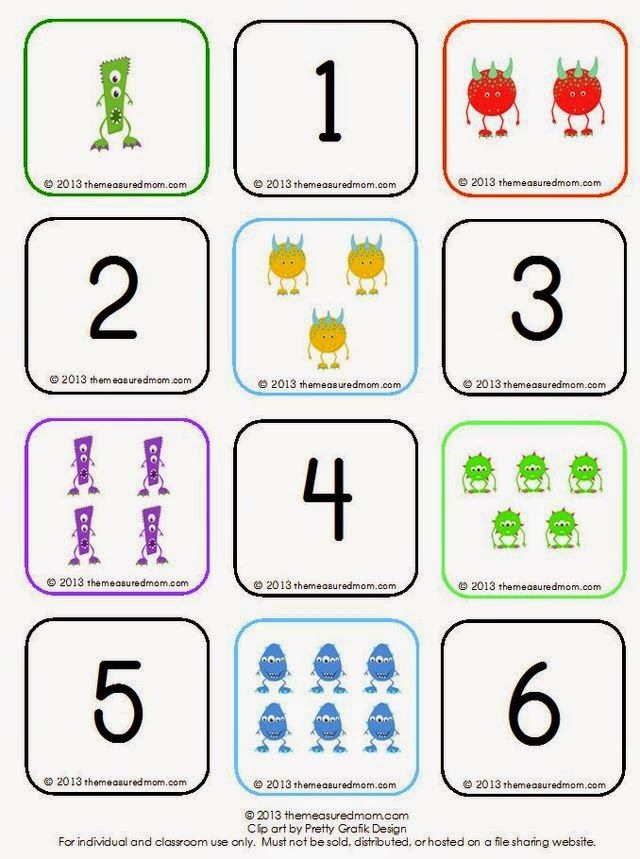 